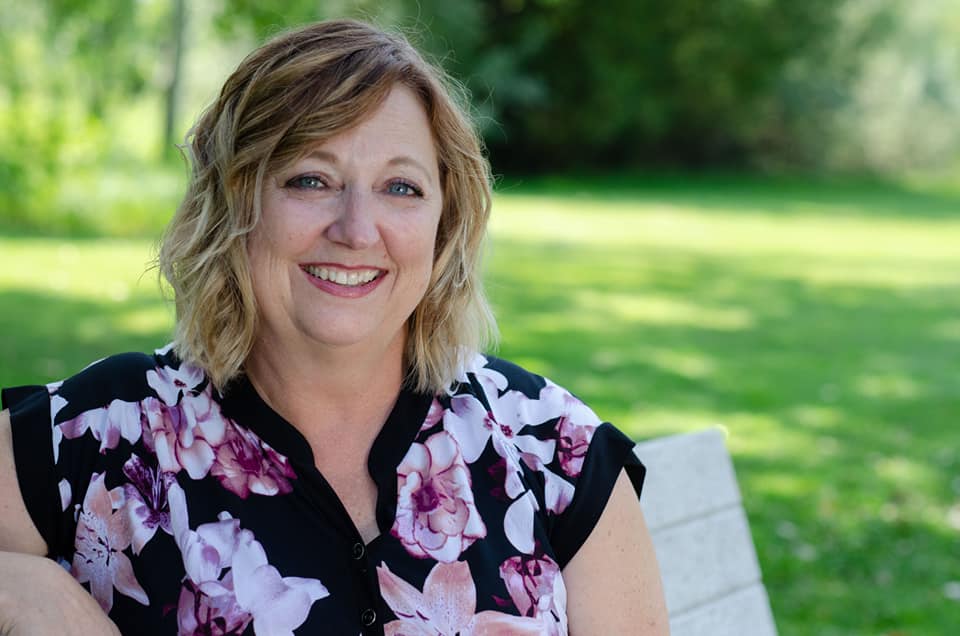                GINA M DVORAKGina Dvorak speaks from her lived experience as a survivor of familial sex trafficking. Gina’s compassion for others is evident in her communication skills. The listener can expect to be personally invited into the world Gina knew as a child. She passionately shares the all too common devastation that sex trafficking has on a family when the trafficker is a family member.Gina views healing as a life journey and is able to convey the need for trauma informed care and a good support system.  While many  others failed her, Gina found help and hope in her faith.As a survivor leader, Gina advocates for peer counseling and support. One of the many way she accomplishes this is through leading support groups and mentoring other survivors. For the past 19 years, Gina has dedicated her time to helping survivors of various forms of trauma heal and grow.Gina volunteers for several community agencies, is a trainer for the Enough Abuse Program, and also served as Director of a local non-profit agency for over 6 years.Gina has been married to her husband, Don, for 32 years. She is a mother of 2 adult children, and grandmother of 2 amazing grandchildren. She has lived in South Dakota for 29 years, contributing much to the community she lives in.